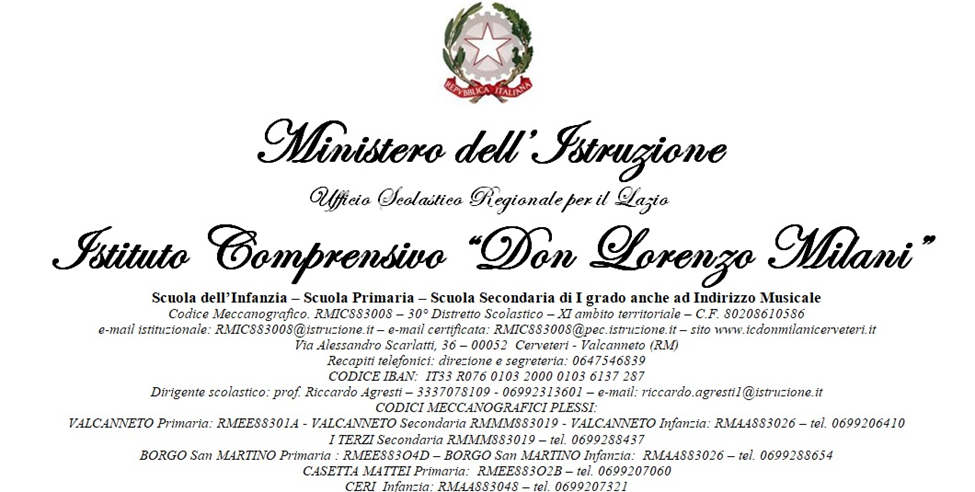 P.E.I. PIANO EDUCATIVO INDIVIDUALIZZATOSU BASE ICF-CY(International Classification of Functioning, Disability and Health: Children and Youth version)(Articolo 12, comma 5 - L. 104/92; D.Lgs 66/2017, modificato dal D.Lgs 96/2019)A.S. 2021/2022Alunno: ___________________Classe: ______________Questo documento è sottoposto al Segreto professionale (art. 622 Codice Penale)Scuola di provenienza: …………………………………………………………………………………..Percorso scolastico presente:	 regolare		 non regolare (Se non regolare, numero ripetenze ……………    a.s. di ripetenza …………………….. )L’alunno/a ha seguito un P.E.I. negli anni precedenti: 	 SÌ  -   NOInformazioni fornite dalla famiglia:(Indicare cosa gli piace fare, cosa non gli piace fare, cosa sa fare, cosa non sa fare, cosa è in grado di fare se aiutato, ciò che è importante fare per aiutarlo/a. Evidenziare le modalità di relazione con l’alunno/a; la gestione della quotidianità, gli aspetti motivazionali e le strategie utili per la gestione di eventuali momenti di crisi o di emergenza).…………………………………………………….…………………………………………………….…………………………………………………….…………………………………………………….…………………………………………………….……………………………………………………………………………………………………….…………………………………………………….…………………………………………………….….….……………………………………………….…………………………………………………………………………………….…………………………………………………….……………………………………………………..………Attribuire per ciascuna categoria selezionata uno dei qualificatori indicati nella tabella sottostante.Descrivere il quadro di funzionalità dell’alunno e dei suoi contesti (con particolare riferimento a quello scolastico) nei vari domini di salute.L’item può non essere compilato per alcune delle categorie in assenza di sufficienti informazioni (es. assenza di materiale clinico).Le categorie possono essere modificate, implementate, ampliate in base alle indicazioni contenute nel manuale ICF-CY.I Fattori Ambientali devono essere considerati per ciascuna componente del funzionamento e codificati di conseguenza. I fattori ambientali devono essere codificati dal punto di vista della persona della quale si sta descrivendo la situazione. Ad esempio, marciapiedi senza scalino possono essere codificati come facilitatori per una persona che fa uso di sedia a rotelle ma come una barriera per un non vedente che non percepisce la differenza fra marciapiede e strada. Il qualificatore indica il grado in cui un fattore rappresenta un facilitatore o una barriera. Nel caso dei facilitatori, l’utilizzatore deve tener presenti questioni come l’accessibilità di una risorsa e se l’accesso è costante o variabile, di buona o cattiva qualità e così via. Nel caso delle barriere, può essere rilevante sapere quanto spesso un fattore ostacola la persona, se l’ostacolo è grande o piccolo, o evitabile oppure no [ICF Classificazione Internazionale del Funzionamento, della Disabilità e della Salute, World Health Organization, 2001].Attribuire per ciascuna categoria selezionata uno dei qualificatori indicati nella tabella sottostante.Il punteggio indica il grado con cui un fattore ambientale agisce come barriera o facilitatore. Il Consiglio di Classe ha deciso la seguente distribuzione settimanale delle …….. ore in cui l’insegnante di Sostegno è assegnato alla classe:Tabella dell’orario settimanale di classe*Indicare le ore in cui è presente il docente di Sostegno o il personale O.E.P.A. (se presente). * È possibile che l’orario subisca variazioni in base a necessità didattiche e/o organizzative che emergono durante l’anno. Regolare Ridotto [specificare] ________________________________________________________________Le finalità educative e gli obiettivi non cognitivi rimangono gli stessi programmati per la classe; in particolar modo l’alunno\a verrà stimolato\a a:ARITMETICAGEOMETRIASi partirà da ciò che allievo/a sa fare per passare, in seguito, ad apprendimenti più complessi nel rispetto dei suoi ritmi di apprendimento, oppure attraverso l’adozione di strumenti ed esempi didattici costruttivi per l’alunno/a; attività strutturate ed adeguate alle varie situazioni per adattare l’attività scolastica ai reali bisogni dell’alunno/a; guida all’osservazione, all’analisi, al ragionamento, all’esecuzione di compiti e mansioni; guida e stimolo all’auto correzione; problem-solving; riduzione dei problemi di integrazione – inserimento per la partecipazione attiva dell’alunno/a alla vita di classe.L’insegnante di Sostegno si confronterà con gli insegnanti curricolari in modo che l’alunno sia presente in classe in ogni attività che possa favorire il suo coinvolgimento e la partecipazione; l’attività fuori classe, se produttiva per l’alunno, mira a garantire l’attenzione, la gradualità e la ridondanza necessari per una sufficiente autonomia operativa.Il controllo dell’apprendimento è previsto attraverso verifiche scritte e\o orali. Queste potranno essere svolte in classe insieme ai compagni, oppure fuori classe.Le verifiche saranno preventivamente concordate con l’insegnante di sostegno per adeguarne il livello alle effettive capacità dell’alunna/o e saranno svolte secondo i seguenti criteri:Le verifiche saranno effettuate seguendo: Tempi, procedure e strumenti comuni agli altri alunni Tempi più lunghi per le seguenti discipline _______________________________________________ Ausili per le seguenti discipline ________________________________________________________La valutazione tiene conto non solo dell'acquisizione dei vari segmenti cognitivi, ma fa riferimento ai progressi personali dell'alunno, in linea con le sue peculiarità e potenzialità. Essa viene espressa dal docente di sostegno congiuntamente ad ogni docente curriculare.Gli insegnanti e la famiglia si incontreranno durante il corso dell’anno per monitorare la situazione, fare le proprie proposte e coordinare gli interventi.I dati raccolti nelle varie discipline permetteranno di formulare la valutazione sommativa quadrimestrale che dovrà tener conto anche del livello di partenza, dell’applicazione e delle reali capacità dell’alunno.L’equipe pedagogica lavorerà in totale accordo per perseguire una reale integrazione dell’alunno/a attraverso un continuo impegno educativo e didattico, che si esplica nella collegialità, nella corresponsabilità e nella collaborazione durante le fasi di progettualità, attuazione e verifica/valutazione del P.E.I.Il presente Piano Educativo Individualizzato sarà sottoposto a verifica e a eventuali cambiamenti degli obiettivi programmati in un qualunque momento, quando se ne ravvisi la necessità.Questo documento è approvato e sottoscritto dal Consiglio di Classe/Team Docenti.ApprovazioneIl ………………………………………..Sezione 1 - DATI DELL’ALUNNO E ANAMNESI PERSONALEDATI ANAGRAFICI E RECAPITICognome e NomeLuogo e data di nascitaResidenzaIndirizzo e-mailTelefono/cellulareDATI SCOLASTICIE’ inserito e frequenta la classe ……… sez. …….. E’ inserito e frequenta la classe ……… sez. …….. Docente/i di SostegnoCoordinatore di ClassePersonale O.E.P.A.C.Ente sanitario competenteAssistente sociale o educatoreAltri operatori (specificare)NUCLEO FAMILIARECognome e nome Data di nascitaGrado di parentelaVive in casa con l’alunnoNote/ulteriori informazioni:……………………………………Familiari di riferimento: padre 	             madre                       fratello/sorella                          altri ………………Diagnosi clinica sinteticaDiagnosi clinica sintetica………………………………………………………………………………………………………………………………………………………………………………………………………………………………………………………………………………………………………………………………………………………………………………………………………………………………………………………………………………………………Codici ICD-10: Codici ICD-10: Legge 104/92 art.3      c.1      c3 Legge 104/92 art.3      c.1      c3 Data di definizioneData di definizione__ / __ / ______ / __ / ____Data di scadenza__ / __ / ___Tipologia di disabilitàTipologia di disabilità Fisica                    Psichica                     Plurima Sensoriale   ( Visiva    Uditiva)            Altro … Fisica                    Psichica                     Plurima Sensoriale   ( Visiva    Uditiva)            Altro … Fisica                    Psichica                     Plurima Sensoriale   ( Visiva    Uditiva)            Altro … Fisica                    Psichica                     Plurima Sensoriale   ( Visiva    Uditiva)            Altro … Fisica                    Psichica                     Plurima Sensoriale   ( Visiva    Uditiva)            Altro … Fisica                    Psichica                     Plurima Sensoriale   ( Visiva    Uditiva)            Altro …Profilo di FunzionamentoProfilo di FunzionamentoData e luogo di definizione__ / __ / ______ / __ / ____Luogo ……………Luogo ……………Luogo ……………Medico specialista……………………………………Ente di appartenenza …………Ente di appartenenza …………Ente di appartenenza …………Note/ulteriori informazioni:………………………………………………………………………………………………………………………………………………………………………………………………………………………………………………………………………………………………………………………………………………………………………………………………………………………………………………………………………………………………………………………………………………………………………………ULTERIORI NOTE INFORMATIVESituazioni mediche particolari SI      NO SI      NO[Se SI, specificare][Se SI, specificare][Se SI, specificare][Se SI, specificare][Se SI, specificare][Se SI, specificare][Se SI, specificare]Trattamenti farmacologici SI      NO SI      NOIn orario scolastico SI      NO SI      NOè stato attivato il protocollo SI      NO SI      NONome del somministratoreNome del somministratoreNome del somministratore………………………………………………………………………………………………Terapie riabilitative in corso SI      NO SI      NO SI      NO SI      NO SI      NO SI      NO SI      NO SI      NO SI      NO In orario extrascolastico In orario extrascolastico In orario extrascolastico In orario extrascolastico In orario scolastico con ingresso posticipato o uscita anticipata In orario scolastico con ingresso posticipato o uscita anticipata In orario scolastico con ingresso posticipato o uscita anticipata In orario scolastico con ingresso posticipato o uscita anticipata In orario scolastico con ingresso posticipato o uscita anticipata In orario scolastico con ingresso posticipato o uscita anticipata In orario scolastico con ingresso posticipato o uscita anticipata In orario scolastico con ingresso posticipato o uscita anticipata In orario scolastico con ingresso posticipato o uscita anticipataTipologia di intervento: Logopedico Fisioterapico Fisioterapico Fisioterapico Psicomotorio Psicomotorio Psicomotorio Altro………..Sede dell’intervento:………………………………………………………………………Ore settimanali: ………………Ore settimanali: ………………Ore settimanali: ………………Ore settimanali: ………………Ore settimanali: ………………Note/ulteriori informazioni:………………………………………………………………………………………………………………………………………………………………………………………………………………………………………………………………………………………………………………………………………………SERVIZIO DI ASSISTENZA DOMICILIAREAssistenza domiciliare SI      NO SI      NO SI      NO SI      NO SI      NO SI      NO SI      NOTipologia di intervento Ass. educativa Ass. educativa  Ass. alla persona  Ass. alla persona  Ass. alla persona Altro…………..…  Nome dell’operatore:………………………………………………………………………………………………Ore settimanali:Ore settimanali:…….Indirizzo E-mail:………………………………………………………………………Telefono/Cellulare:Telefono/Cellulare:Telefono/Cellulare:…………………Note/ulteriori informazioni:Note/ulteriori informazioni:………………………………………………………………………………………………………………………………………………………………………………………………………………………………………………………………………………………………  generiche di tipo ludico/ricreativo. con amici    ………………………………………………….  con la famiglia   ………………………………………………………………………………….  parrocchiali e/o oratoriali   ……………………………………………………………………...  sportive   ………………………………………………………………………………………….  musicali   ………………………………………………………………………………………….   altro   ……………………………………………………………………………………………...  nessuna di rilievo   ………………………………………………………………………………Note/ulteriori informazioni:  ………………………………………………..SUSSIDI NECESSARI E ATTENZIONI PARTICOLARISÌNOin parteL’alunno è in grado di spostarsi autonomamenteLa scuola ha ricevuto dalla famiglia la delega a far uscire autonomamente, al termine delle lezioni, l’alunno da scuolaL’alunno utilizza autonomamente il trasporto specialeUtilizza il trasporto speciale con accompagnatoreUtilizza la sedia a rotelleNecessita del bagno attrezzatoNecessita dell’assistenza ai servizi igieniciNecessita di una postazione particolare all’interno della classeNecessita di una postazione informatizzataNecessita di un’aula attrezzata, dove poter effettuare attività personalizzateUtilizza unicamente il computer come strumento didatticoUtilizza il computer come strumento didattico, con particolari sussidi o software (indicare quali)Nel corso degli anni ha cambiato diverse figure di riferimento (indicare in linea di massimo quali: insegnanti disciplinari, di sostegno, assistenti educatori)Necessita di un orario ridottoNecessita di un orario personalizzatoE’ in grado di seguire, in linea generale, il percorso della classeE’ necessario predisporre attività personalizzate in ……………… (alcune/molte/tutte le) disciplineCi sono attività che possono favorire il suo percorso(Indicare quali sono; ad esempio laboratori specifici, uscite didattiche, attività di carattere socializzante, attività sportive, musicali, teatrali, artistiche o altro)La frequenza scolastica è costanteAltro: …Sezione 2 – CLASSIFICAZIONE DEL FUNZIONAMENTO DELL’ALUNO SU BASE ICF QUALIFICATORI0NESSUN problema (assente, trascurabile, ...)1Problema LIEVE (leggero, piccolo, frequenza rara, …)2Problema MEDIO (moderato, discreto, a volte, ...)3Problema GRAVE (notevole, estremo, spesso, …)4Problema COMPLETO (totale, sempre, …)8Non specificato9Non applicabileN.O.Non osservatoCLASSIFICAZIONE ICF-CY (International Classification of Functioning, Disability and Health - Children and Youth version)COMPONENTI:(b) FUNZIONI CORPOREE(d) ATTIVITA’ E PARTECIPAZIONEQUALIFICATORIQUALIFICATORIQUALIFICATORIQUALIFICATORIQUALIFICATORIQUALIFICATORIQUALIFICATORIQUALIFICATORICOMPONENTI:(b) FUNZIONI CORPOREE(d) ATTIVITA’ E PARTECIPAZIONE0123489N.O.FUNZIONI MENTALI GLOBALI (b110-b139)b114 Funzioni dell’orientamentob1140 Orientamento rispetto al tempob1141 Orientamento rispetto allo spaziob11420 Orientamento rispetto a séb11421 Orientamento rispetto agli altrib117 Funzioni intellettive(funzioni mentali generali richieste per capire e integrare in modo costruttivo le varie funzioni mentali, incluse tutte le funzioni cognitive e il loro sviluppo nell’arco di vita)b126 Funzioni mentali generali del temperamento e della personalitàb1260 Estroversione (temperamento socievole, estroverso, espansivo all’opposto di timido, riservato, inibito)b1261 Giovialità (comportamento cooperativo, amichevole, accomodante)b1262 Coscienziosità (temperamento metodico, scrupoloso, gran lavoratore)b1264 Apertura all’esperienza (temperamento curioso, fantasioso, desideroso di sapere, alla ricerca di esperienze)b1266 Fiducia (temperamento sicuro di sé, coraggioso, assertivo, all’opposto di timoroso, insicuro)b130 Funzioni dell’energia e delle pulsionib1301 Motivazioneb1304 Controllo degli impulsiFUNZIONI MENTALI SPECIFICHE (b140-b189)b140 Funzioni mentali specifiche della focalizzazione su uno stimolo esterno o su un’esperienza interiore per il periodo di tempo necessariob1400 Mantenimento dell'attenzione (concentrazione per il periodo di tempo necessario)b1401 Spostamento dell'attenzione (rifocalizzare l’attenzione da uno stimolo all’altro)b1402 Distribuzione dell'attenzione (focalizzarsi su più stimoli contemporaneamente)b1403 Condivisione dell'attenzione (focalizzazione di due o più persone sullo stesso stimolo)b140 Funzioni mentali specifiche del registrare, immagazzinare e rievocare informazionib1440 Memoria a breve termine (riserva di memoria temporanea e alterabile, della durata di circa 30 secondi, dalla quale le informazioni vengono perse se non sono consolidate nella memoria a lungo termine)b1441 Memoria a lungo termine (sistema della memoria che permette di immagazzinare a lungo termine le informazioni dalla memoria a breve termine)b1442 Recupero della memoria (richiamare alla mente informazioni immagazzinate nella memoria a lungo termine)b147 Funzioni psicomotorieb1470 Controllo psicomotoriob152 Funzioni mentali specifiche correlate alle componenti emozionali e affettive dei processi della menteb1520 Appropriatezza dell'emozione (congruenza tra emozione e situazione)b1521 Regolazione dell'emozioneb1560 Funzioni percettive specifiche per riconoscere e interpretare stimoli sensorialib1560 Percezione uditivab1561 Percezione visivab1565 Percezione visuo-spazialeb160 Funzioni del pensiero b1600 Ritmo del pensiero (velocità)b1601 Forma del pensiero (coerenza logica)b1603 Controllo del pensiero (ossessioni e pensieri intrusivi)b164 Funzioni cognitive di livello superioreb1640 Astrazioneb1641 Organizzazione e pianificazioneb1642 Gestione del tempob1643 Flessibilità cognitiva (cambiare strategie o variare inclinazioni mentali, come nella soluzione di problemi)b1644 Insight (consapevolezza di sé stessi e del proprio comportamento)b1645 Giudiziob1646 Soluzione di problemib167 Funzioni mentali del linguaggiob16700 Recepire il linguaggio verbale (decodifica di messaggi orali per ottenere il loro significato)b16701 Recepire il linguaggio scritto (decodifica di messaggi scritti per ottenere il loro significato)b16710 Espressione del linguaggio verbale(produrre messaggi verbali significativi)b16711 Espressione del linguaggio scritto(produrre messaggi scritti significativi)b172 Funzioni di calcolob1720 Calcolo semplice (computare numeri, addizione, sottrazione, moltiplicazione, divisione)b1721 Calcolo complesso (tradurre problemi espressi come parole in procedure aritmetiche, tradurre formule matematiche in procedure aritmetiche)b176 Funzione mentale di sequenza dei movimenti complessi (mettere in sequenza e coordinare movimenti complessi)b180 Funzione dell'esperienza di sé e del tempo(consapevolezza della propria identità, del proprio corpo, della propria posizione nella realtà del proprio ambiente e temporale)b1801 Immagine corporea (rappresentazione e consapevolezza del proprio corpo)b1802 Esperienze soggettive correlate alla durata e al passare del tempoAPPRENDIMENTO DI BASE (d130–d159)d130 Copiare (es. copiare un gesto, un suono, le lettere dell’alfabeto)d132 Acquisire informazionid133 Acquisire il linguaggiod135 Ripetere (una sequenza di eventi o simboli come contare per decine o esercitarsi nella recitazione di una poesia)d140 Imparare a leggere d1401 Acquisire le abilità di pronuncia di parole scritted1402 Acquisire abilità di comprensione. di parole e frasi scritted145 imparare a scrivered1451 Apprendere le abilità di scrittura, di simboli, di caratteri e dell’alfabetod1452 Apprendere le abilità di scrittura e di parole e frasi d150 Imparare a calcolared1501 Acquisire abilità di alfabetismo numerico (contare e ordinare)d1502 Acquisire abilità nell’uso di operazioni elementariAPPLICAZIONE DELLE CONOSCENZE (d160–d179)d166 Lettura (comprensione e interpretazione del linguaggio scritto con lo scopo di acquisire conoscenze o informazioni)d170 Scrittura (per comunicare informazioni)d172 Calcolod1750 Risoluzione di problemi semplici (trovare soluzioni a un problema riguardante una singola questione, identificandola e analizzandola, sviluppando soluzioni)d1751 Risoluzione di problemi complessi (riguardanti questioni varie o interrelate)COMPITI E RICHIESTE GENERALI (d210-d299)d210 Intraprendere un compito singolod2100 Intraprendere un compito sempliced2101 Intraprendere un compito complessod2102 Intraprendere un compito singolo autonomamente d2103 Intraprendere un compito singolo in gruppo d2104 Completare un compito semplice d2105 Completare un compito complesso d230 Eseguire la routine quotidianad2300 Seguire la routine quotidiana d2303 Gestire il proprio tempo e le proprie attivitàd2304 Gestire i cambiamenti nella routine quotidianad240 Gestire la tensione e altre richieste di tipo psicologico d2400 Gestire le responsabilitàd2401 Gestire lo stressd2402 Gestire le crisid250 Controllare il proprio comportamento d2500 Accettare le novità d2502 Relazionarsi alle persone e alle situazioni secondo un modello appropriato COMUNICARE – RICEVERE (d310-d329)d310 Comunicare con – ricevere – messaggi verbali(comprendere il linguaggio verbale)d3101 Comprendere messaggi verbali semplici (due tre parole, richieste)d3102 Comprendere messaggi verbali complessi (intere frasi, domande e istruzioni)d315 Comunicare con - ricevere - messaggi non verbali (es. gesti, segni, disegni, foto)d3150 Comunicare con – ricevere – gesti del corpo d3151 Comunicare con – ricevere – segni e simboli comuni di uso pubblicod3152 Comunicare con – ricevere – disegni e fotografie d325 Comunicare con - ricevere - messaggi scrittiCOMUNICARE – PRODURRE (d330–d349) d330 Parlare (esporre un fatto, raccontare, …)d335 Produrre messaggi non verbaliMOBILITÀ (d400–d499) d410 Cambiare posizione corporea di base (cambiare posizione dall’essere sdraiati, accovacciati o inginocchiati, da seduti o in piedi, piegandosi e spostando il baricentro del corpo)d415 Mantenere una posizione corporead430 Sollevare e trasportare oggettid435 Spostare gli oggetti con gli arti inferiori (spingere, calciare)d440 Uso fine della mano (raccogliere, afferrare, manipolare, lasciare)d445 Uso della mano e del braccio (tirare, spingere, lanciare, afferrare)d450 Camminare d4550 Spostarsi - strisciared4551 Spostarsi - salired4552 Spostarsi - correred4553 Spostarsi - saltared465 Spostarsi usando apparecchiature/ausiliCURA DELLA PROPRIA PERSONA (d510–d599) d510 Lavarsid530 Bisogni corporalid5300 Regolazione della minzioned5301 Regolazione della defecazioned540 Vestirsi (mettersi e togliersi indumenti e calzature)d550 Mangiare (eseguire le azioni coordinate di mangiare, tagliare il cibo, aprire bottiglie, usare posate, …)INTERAZIONI INTERPERSONALI GENERALI (d710–d799) d710 Interazioni interpersonali semplici (interagire con le persone in modo contestualmente e socialmente adeguato, come nel mostrare considerazione e stima quando appropriato o rispondere ai sentimenti degli altri)d7100 Rispetto e cordialità nelle relazionid7102 Tolleranza nelle relazionid7104 Segnali sociali nelle relazionid720 Interazioni personali complesse (mantenere e gestire le interazioni con gli altri, in un modo contestualmente o socialmente adeguato, come nel regolare le emozioni e gli impulsi, controllare l’aggressione verbale e fisica, agire in maniera indipendente nelle interazioni sociali e agire secondo i ruoli e le convenzioni sociali)d7202 Regolare comportamenti nelle interazionid7203 Interagire secondo le regole socialid7204 Mantenere la distanza socialed740 Relazioni formali (creare e mantenere delle relazioni specifiche in contesti formali, come con insegnanti)d7400 Entrare in relazione con persone autorevolid7402 Entrare in relazione con persone di pari livelloISTRUZIONE (d810-d839)d810 Istruzione informale (apprendimento a casa o in qualche altro ambiente non-istituzionalizzato, come nell’imparare un mestiere o altre abilità dai propri genitori o membri della famiglia, o nell’istruzione a casa)d815 Istruzione prescolastica (apprendimento a un livello iniziale di istruzione organizzata, realizzata in primo luogo per inserire il bambino in un ambiente di tipo scolastico e prepararlo all’istruzione obbligatoria)d820 Istruzione scolasticad8200 Accedere a un programma di istruzione scolastica o passare da un livello all’altrod8201 Mantenere un programma di istruzione scolastica d8202 Progredire in un programma di istruzione scolasticaVITA SOCIALE, CIVILE E DI COMUNITÀ (d910-d999)d920 Ricreazione e tempo libero (gioco, sport, arte e cultura, artigianato, hobby e socializzazione)FATTORI AMBIENTALIQUALIFICATORIPUNT.BARRIERAFACILITATORE0NESSUNA barriera (assente, trascurabile, ...)NESSUN facilitatore (assente, trascurabile, ...)1Barriera LIEVE (leggera, piccola, …)Facilitatore LIEVE (leggero, piccolo, …)2Barriera MEDIA (moderata, discreta, ...)Facilitatore MEDIO (moderato, discreto, ...)3Barriera GRAVE (notevole, estrema, …)Facilitatore GRAVE (notevole, estremo, …)4Barriera COMPLETA (totale, …)Facilitatore COMPLETO (totale, …)8Barriera non specificataFacilitatore non specificato9Non applicabileNon applicabileCLASSIFICAZIONE DEI FATTORI AMBIENTALI SECONDO LA CLASSIFICAZIONE ICF-CY Cat.DenominazioneBarrieraFacilitatoree120Prodotti e tecnologia per la mobilità e il trasporto in ambienti interni e esterniProdotti e tecnologia generali e di assistenza per la mobilità e il trasporto in ambienti interni e esternie125Prodotti e tecnologia per la comunicazioneProdotti e tecnologia generali e di assistenza per la comunicazionee130Prodotti e tecnologia per l’istruzioneProdotti e tecnologia generali e di assistenza per l’istruzionee140Prodotti e tecnologia per la cultura, la ricreazione e lo sport Prodotti e tecnologia generali e di assistenza per la cultura, la ricreazione e lo sporte310-e399Relazioni e sostegno socialeQuesta voce riguarda le persone o gli animali che forniscono concreto sostegno fisico o emotivo, nutrimento, protezione, assistenza e riguarda anche le relazioni con altre persone, nella loro abitazione, nel luogo di lavoro, a scuola, nel gioco, o in altri aspetti delle loro attività quotidiane. Il fattore ambientale qui descritto non è la persona o l'animale in sé, ma la quantità di sostegno fisico ed emotivo che essi forniscono.Sezione 3: ORGANIZZAZIONE SCOLASTICACLASSE/SEZIONE DI INSERIMENTO Totale alunnin. …….n. …….Docenti curricolari n. …….n. …….Docenti di sostegno      n. …….ore …….Personale O.E.P.A.n. …….ore …….Tempo scuola 25 ore         27 ore        30 ore       40 ore 25 ore         27 ore        30 ore       40 oreGRUPPO CLASSE Breve descrizione della classe: __________________________________________________________________________________________________________________________________________________________________________________________________________________________________________________________________________________________________________________________________________________________________________________________________________________________Laboratori: (specificare quali, con che frequenza e a chi sono rivolti. Si ricorda che non è possibile attivare laboratori per soli alunni con disabilità)__________________________________________________________________________________________________________________________________________________________________________________________________________________________________________________________________________________________________________________________________________________________________________________________________________________________Altri progetti:__________________________________________________________________________________________________________________________________________________________________________________________________________________________________________________________________________________________________________________________________________________________________________________________________________________________PUNTI DI FORZA DELL’ALUNNO/A (derivati dalla diagnosi e dalle osservazioni in classe)Discipline preferite:Discipline in cui riesce:Attività preferite:Attività in cui riesce:Desideri e/o bisogni espressi:PUNTI DI DEBOLEZZA DELL’AUNNO/A (derivati dalla diagnosi e dalle osservazioni in classe)Note:__________________________________________________________________________________________________________________________________________________________________________________________________________________________________________________________________________________________________________________________________________________________________________________________________________________________ORGANIZZAZIONE ORARIA  LUNEDI’MARTEDI’MERCOLEDI’GIOVEDI’VENERDI’1° ora[materia][sostegno/OEPA]2° ora3° ora4° ora5° ora6° ora7° ora8° oraORARIO DI FREQUENZA SETTIMANALE DELL’ALUNNO/A Sezione 4: OBIETTIVI EDUCATIVI TRASVERSALIMOTIVAZIONE (obiettivi) Rafforzare il senso di responsabilitàSviluppare nuovi interessi in ambito scolastico ed extrascolasticoStimolare l’iniziativa personale e il desiderio di essere più produttivoPromuovere la fiducia e la stima di sé e degli altriSviluppare le autonomie personaliFavorire il confronto e la collaborazione con gli altriAvviare\consolidare alla consapevolezza e valutazione delle proprie potenzialità, attitudini, limiti e aspirazioni personali per poter operare scelte adeguateATTEGGIAMENTO VERSO LA COMUNITÀ SCOLASTICA Essere informato sul regolamento scolastico e i doveri di ciascun alunno o componente della scuolaAccettare le richieste e le limitazioni dell’ambiente scolasticoFar propri i comportamenti adeguati al contesto scolastico e funzionali all’apprendimentoRispettare i bisogni e gli interessi dei compagniCollaborare con gli insegnanti e i compagniIMPEGNO SCOLASTICOSviluppare e potenziare le capacità di attenzione e concentrazioneMigliorare l’organizzazione generale e il metodo di studioAccettare gli incarichi/lavori assegnati e svolgere le attività propostePartecipare in modo produttivo, autonomo e costanteAMBITO DELLA CONOSCENZA E DELL’ELABORAZIONE (obiettivi) Consolidare e ampliare le conoscenze/competenzeAcquisire nuove conoscenze/abilità (osservazione, analisi, sintesi e rielaborazione) Sviluppare abilità strategiche (meta-cognizione)Comprendere, individuare e impiegare le procedure adeguate di fronte a un compito di apprendimento (autoregolazione)Sezione 5: PROGRAMMAZIONE ANNUALE Sezione 5: PROGRAMMAZIONE ANNUALE Obiettivi di apprendimento:Disciplina/areaProgrammazione curricolare di classe Programmazione curricolare con obiettivi minimiProgrammazione differenziata ITALIANO Obiettivi apprendimento: Programmazione curricolare di classe  Programmazione curricolare con obiettivi minimi  Programmazione differenziata[Inserire qui gli obiettivi della programmazione differenziata, concordandoli con il docente curriculare] ______________________________________________________________________________________________________________________________________________________________________________________________________________________________________________________Contenuti:[Indicare qui se i contenuti della programmazione sono coincidenti, semplificati o ridotti. Se differenziati, descrivere gli argomenti che verranno affrontati nel corso dell'anno, concordandoli con il docente della disciplina]______________________________________________________________________________________________________________________________________________________________________________________________________________________________________________________STORIAObiettivi apprendimento: Programmazione curricolare di classe  Programmazione curricolare con obiettivi minimi  Programmazione differenziata______________________________________________________________________________________________________________________________________________________________________________________________________________________________________________________Contenuti:______________________________________________________________________________________________________________________________________________________________________________________________________________________________________________________GEOGRAFIAObiettivi apprendimento: Programmazione curricolare di classe  Programmazione curricolare con obiettivi minimi  Programmazione differenziata______________________________________________________________________________________________________________________________________________________________________________________________________________________________________________________Contenuti:______________________________________________________________________________________________________________________________________________________________________________________________________________________________________________________MATEMATICAObiettivi apprendimento: Programmazione curricolare di classe  Programmazione curricolare con obiettivi minimi  Programmazione differenziata______________________________________________________________________________________________________________________________________________________________________________________________________________________________________________________Contenuti:______________________________________________________________________________________________________________________________________________________________________________________________________________________________________________________Obiettivi apprendimento: Programmazione curricolare di classe  Programmazione curricolare con obiettivi minimi  Programmazione differenziata______________________________________________________________________________________________________________________________________________________________________________________________________________________________________________________Contenuti:______________________________________________________________________________________________________________________________________________________________________________________________________________________________________________________SCIENZEObiettivi apprendimento: Programmazione curricolare di classe  Programmazione curricolare con obiettivi minimi  Programmazione differenziata______________________________________________________________________________________________________________________________________________________________________________________________________________________________________________________Contenuti:______________________________________________________________________________________________________________________________________________________________________________________________________________________________________________________INGLESEObiettivi apprendimento: Programmazione curricolare di classe  Programmazione curricolare con obiettivi minimi  Programmazione differenziata______________________________________________________________________________________________________________________________________________________________________________________________________________________________________________________Contenuti:______________________________________________________________________________________________________________________________________________________________________________________________________________________________________________________SECONDA LINGUA:SPAGNOLO Obiettivi apprendimento: Programmazione curricolare di classe  Programmazione curricolare con obiettivi minimi  Programmazione differenziata______________________________________________________________________________________________________________________________________________________________________________________________________________________________________________________Contenuti:______________________________________________________________________________________________________________________________________________________________________________________________________________________________________________________TECNOLOGIAObiettivi apprendimento: Programmazione curricolare di classe  Programmazione curricolare con obiettivi minimi  Programmazione differenziata______________________________________________________________________________________________________________________________________________________________________________________________________________________________________________________Contenuti:______________________________________________________________________________________________________________________________________________________________________________________________________________________________________________________ARTE E IMMAGINEObiettivi apprendimento: Programmazione curricolare di classe  Programmazione curricolare con obiettivi minimi  Programmazione differenziata______________________________________________________________________________________________________________________________________________________________________________________________________________________________________________________Contenuti:______________________________________________________________________________________________________________________________________________________________________________________________________________________________________________________MUSICAObiettivi apprendimento: Programmazione curricolare di classe  Programmazione curricolare con obiettivi minimi  Programmazione differenziata______________________________________________________________________________________________________________________________________________________________________________________________________________________________________________________Contenuti:______________________________________________________________________________________________________________________________________________________________________________________________________________________________________________________EDUCAZIONE MOTORIAObiettivi apprendimento: Programmazione curricolare di classe  Programmazione curricolare con obiettivi minimi  Programmazione differenziata______________________________________________________________________________________________________________________________________________________________________________________________________________________________________________________Contenuti:______________________________________________________________________________________________________________________________________________________________________________________________________________________________________________________EDUCAZIONE CIVICAObiettivi apprendimento: Programmazione curricolare di classe  Programmazione curricolare con obiettivi minimi  Programmazione differenziata______________________________________________________________________________________________________________________________________________________________________________________________________________________________________________________Contenuti:______________________________________________________________________________________________________________________________________________________________________________________________________________________________________________________RELIGIONE/ALTERNATIVAObiettivi apprendimento: Programmazione curricolare di classe  Programmazione curricolare con obiettivi minimi  Programmazione differenziata______________________________________________________________________________________________________________________________________________________________________________________________________________________________________________________Contenuti:______________________________________________________________________________________________________________________________________________________________________________________________________________________________________________________STRATEGIE E METODOLOGIE DIDATTICHE Cooperative learning: apprendimento cooperativo Peer tutoring: apprendimento tra pari Lezione frontale individualizzataLearning by doing: imparare facendoRole-play: simulazione dei ruoli o interpretazione di partiGradualità: didattica dall’attività più semplice a quella più complessaShaping: rinforzo positivo graduale per far acquisire un determinato nuovo comportamento Chaining: procedura per insegnare un comportamento complesso usando catene comportamentali, cioè sequenze di comportamenti semplici che collegati insieme formano un comportamento complesso.Modeling: apprendimento attraverso l'osservazione del comportamento di un soggetto che funge da modelloProblem-solving: tecniche e metodologie necessarie all'analisi di una situazione problematica allo scopo di individuare e mettere in atto la soluzione miglioreTecniche di rinforzoPause pedagogiche Tecniche di meta-cognizioneRiduzione quantitativa dei contenuti Analisi guidata di brani e di testi di vario genere attraverso domande guida, conversazioni e sintesi dei contenuti proposti Strategie di educazione socio-emozionale Uso di schede strutturate, schemi, formulari, mappe concettualiLibri di testo specificiModifiche metodologiche durante le verificheUso di un linguaggio il più possibile chiaro e semplificato, con attenzione ai nuovi vocaboli e ai termini tecniciDivisione dell’argomento in sequenze più brevi e semplici, proposte in maniera molto gradualeFrazionamento degli esercizi più complessiUtilizzo del P.C.Utilizzo degli sportelli pomeridiani, anche con l’insegnante di sostegno Altro (indicare) ….METODOLOGIA E MODALITÀ DI INTERVENTOSezione 6: VERIFICHE E VALUTAZIONIprove uguali al resto della classeprove più brevi prove semplificate prove in relazione all’argomento (uguali alla classe, semplificate, ridotte)prove in relazione al livello di partenzaprove con l’utilizzo di strumenti compensativiprove con modalità strutturateProve con modalità semi-strutturateprove con modalità non strutturateprove con risposte aperteprove con risposte chiuseprove con risposte a scelta multiplaprove con risposte vero o falsocolloqui individualidomande dal postocompiti di realtàportfolioCRITERI DI VALUTAZIONE Sezione 7: PERSONALE DOCENTE E NON DOCENTE IMPEGNATO NEL PROGETTO EDUCATIVO INDIVIDUALIZZATOCOGNOME E NOME*specificare a quale titolo ciascun componente interviene al GLOFIRMA1.2. 3. 4. 5.6.7.8.9.10.11.PATTO DI COLLABORAZIONE CON LA FAMIGLIAIl percorso didattico-educativo viene condiviso con la famiglia. Dopo aver analizzato la situazione generale dell’alunno anche dal punto di vista extra-scolastico, i docenti comunicano quanto intendono attuare nel corso dell’anno scolastico in stretta collaborazione tra scuola, famiglia e altre figure educative coinvolte, come indicato nel P.E.I.Le parti coinvolte si impegnano a mettere in atto tutte le strategie utili alla crescita dell’alunno e alla sua autonomia. Viene chiarito che, in base alle esigenze che emergeranno in itinere, il .P.E.I. potrà subire delle eventuali modifiche. Nello specifico:i docenti si impegnano a prestare attenzione a far sì che vengano messe in atto le buone prassi inclusive previste dall’Istitutoalla famiglia si chiede di collaborare con i docenti alla realizzazione del P.E.I. attraverso la condivisione delle esperienze e delle modalità di interventoLa collaborazione scuola-famiglia prevede incontri periodici di verifica e valutazione del percorso in atto. Per una proficua attuazione del P.E.I. è necessario che le parti coinvolte si impegnino a rispettare quanto proposto.Letto e approvato                     I genitori                                                              Il Dirigente scolastico______________________________
                                                                                   _____________________________________________________________Il sottoscritto, consapevole delle conseguenze amministrative e penali per chi rilasci dichiarazioni non corrispondenti a verità, ai sensi del DPR 245/2000, dichiara di aver effettuato la scelta/richiesta in osservanza delle disposizioni sulla responsabilità genitoriale di cui agli artt. 316, 337 ter e 337 quater del codice civile, che richiedono il consenso di entrambi i genitori.Data   ___/___/______